Important Dates - Term 1, 2014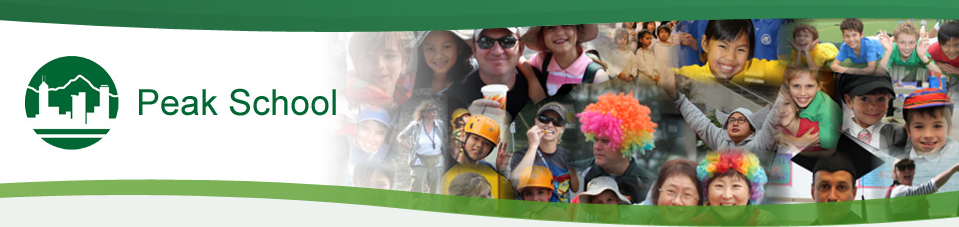 Updated August 27, 2014Important Dates (After Mid Term Break – Term 1, 2013)To be added to the calendarYr 1 and 6 Immunisations (not compulsory)To Confirm3 Way Conference dates and timesSubject to ChangePlease appreciate that some of the dates may change owing to circumstances beyond our control.
Peak School Contact and other useful informationTel: (+852) 2849 7211Fax: (+852) 2849 7151E-mail (office): office@peakschool.netE-mail (principal): principal@peakschool.netSchool Website - http://www.ps.edu.hk/Principal Blog - http://peakschool.edublogs.org/A Peak at our Learning website - “Out and About” - http://ainswortha.blogspot.hk/For your diaryWhat?Who?When?Where?Monday 18th  AugustFirst Day of SchoolAll Students – *Yr 1 staggered start8.30amSchoolThursday 28th AugustNew parents functionWelcome to parents new to Peak School5pmPerforming Arts areaThursday 28th AugustParents Information EveningParents – it is important to attend this meeting as you will meet your child’s teacher in their classroom for an overview of the year ahead as well as have an overview from LMT and specialists in the hall6pm onwardsHall & classroomsMonday  1st Thursday 11th  September‘You tell us’ meetingsAll parents (not children) - An opportunity for us to get to know more about your child. (A questionnaire will be sent out for you to complete prior to the meeting)Bookings open Friday 22nd Aug @ 12pm (via Gateway)Y1 (2 Sept, 11.15-3.30)Y2 (2  Sept, 8.20-12.20)Y3 (11 Sept, 8.20-12.20)Y4 (1 Sept, 8.20-12.20)Y5 (1 Sept, 11.15-3.30)Y6 (11 Sept, 11.15- 3.30)Year 1-6 - whole school  (4 Sept, 3.15- 7.00)Classrooms and/or VP officesMonday 8th SeptemberSchool closure –CPD DayNo school today for studentsAll dayn/aTuesday 9th SeptemberSchool closure –Public HolidayNo school today for studentsAll dayn/aThursday 11th September‘Learning to read and write’Year 1 parents – lots of practical tips to help your child8.45 – 10.15LibraryThursday 11th SeptemberLearning to read and write’Domestic helpers(as above)2.00 – 3.00LibraryFriday 12th SeptemberLantern FestivalFamilies and friends- All children are invited to make a lantern to bring along to this wonderful PTA family event to celebrate the Mid-Autumn Festival. Tickets will be available from the school office nearer the time.5.30pm – 8.30pmUpper playgroundThursday 18th  September‘Intro to PYP’ - Level 1Parents new to PYP8.45- 10.00LibraryTuesday 23rd SeptemberYear 1/2 Maths PresentationMaths workshop for parents of Yr 1/2 children8.45am – 10.00amLibraryWednesday 24th SeptemberYear 5/6 Maths PresentationMaths workshop for parents of Yr 5/6 children8.45am – 10.00amLibraryThursday 25th SeptemberYear 3/4 Maths PresentationMaths workshop for parents of Yr 3/4 children8.45am – 10.00amLibraryFriday 26th SeptemberDress casual day - Community chestChildren to bring a donation of $20 to support Community chestAll Dayn/aSaturday 27th SeptemberBoys and Girls ESF FootballYear 5 and 6 children selectedAm onlyKGVWednesday 1st  OctoberSchool closure –Public HolidayNo school today for studentsAll dayn/aThursday 2nd   OctoberSchool closure –Public HolidayNo school today for studentsAll dayn/aFriday 3rd  OctoberSchool closure –ESF CPD training dayNo school today for studentsAll dayn/aWednesday 8th OctoberUnderstanding PYP - Level 2All parents welcome8.45 - 10.00amLibraryThursday 9th OctoberDr Bunhead Science ShowYear 4-6 Children AM onlyHKAPAWednesday 8th to Friday 10th OctoberSchool PhotographsAll children – please make sure your child is in uniform  for class and siblings sessionsClass and siblings timetable to follow at a later dateLibraryMonday 20-24 OctoberMid Term breakNO SCHOOLMid Term breakNO SCHOOLMid Term breakNO SCHOOLMid Term breakNO SCHOOLFor your diaryWhat?Who?When?Where?Monday 27th OctoberTBCRestorative Practice Parent SessionAll parents welcome6.30pm – 7.30pmSchool HallThursday 30th  October‘Literacy – focus on reading’Parents Y1-6 (supporting your child in their reading development)8.45am – 10.00amLibraryFriday 31st OctoberFootball Tournament Year 5 and 6 boys selectedTBCTBCSaturday 1st NovemberFootball Tournament Year 5 and 6 Girls selectedAm onlyPeak SchoolMonday 3rd - Friday 7th  NovOutward Bound CampYear 6All weekSai KungWednesday 12th - Friday 14th Nov (TBC)Scout CampYear 5All three daysSai KungWednesday 12th  - Friday 14th NovCampYear 4All three daysCheung ChauMonday 10th – Friday 21st Nov TBC3 Way conferencesChild, Teacher and ParentTBCClassrooms and/or VP officesWednesday 19th NovemberHK Island Girls NetballYear 5 and 6 Girls selectedPM onlyTBCSaturday 22nd NovemberFootball TournamentYear 5 and 6 boys selectedAM onlyHLYWednesday 26th NovemberMixed Netball TournamentYear 5 and 6 Boys & Girls selectedPM onlyTBCFriday 28th NovemberOliver TwistYear 4, 5 and 6Am onlyShouson TheatreTuesday 2nd  December‘Chinese’ workshopParents Y1-2 (how we approach teaching Chinese in school)8.45am – 10.00amLibrary or HallWednesday 3rd  December‘Chinese’ workshopParents Y3-4 (how we approach teaching Chinese in school)8.45am – 10.00amLibrary or HallWednesday 3rd DecemberFootball TournamentYear 5 and 6 Girls selectedTBCHLYThursday 4th  December‘Chinese’ workshopParents Y5-6 (how we approach teaching Chinese in school)8.45am – 10.00amLibrary or HallSaturday 6th DecemberESF Girls NetballYear 5 and 6 Girls selectedAM onlyTBCMonday 15th DecemberSt John’s Christmas PerformanceYear 1-6 (choir, actors, performers)6pm-8pmSt John’s CathedralFriday 19th  DecemberLast Day of Term 1AllMidday finishn/a